智慧教学平台互动教学功能简介在互动教学的活动页面，教师可以给该班级上课、发起需要学生参与的活动。每一个活动都相当于一个任务，可以设置规定的时长和完成积分。教务处可根据具体的教学活动使用情况统计教学工作量：   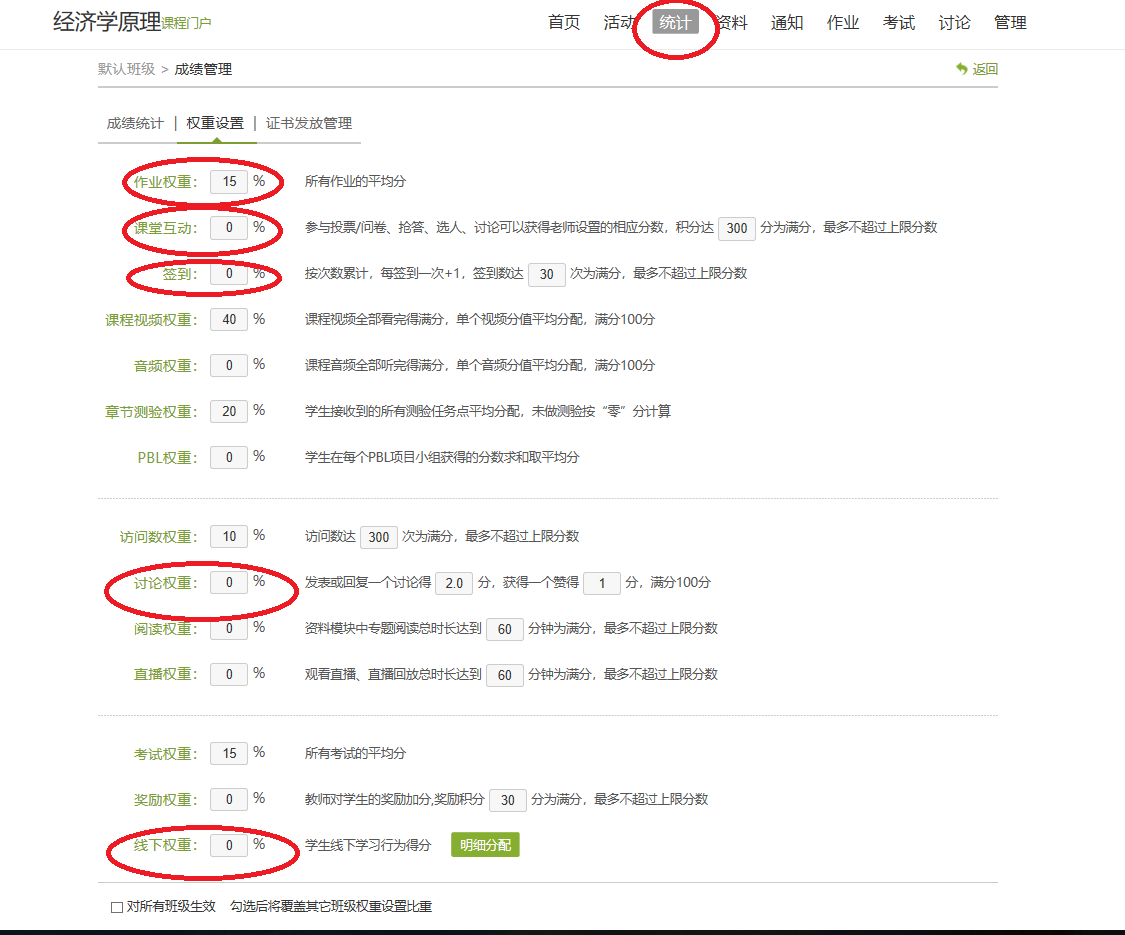 直播功能介绍：1.使用教工号登录“学习通”APP，查看“我的课程”，在某一线上教学班中发起活动。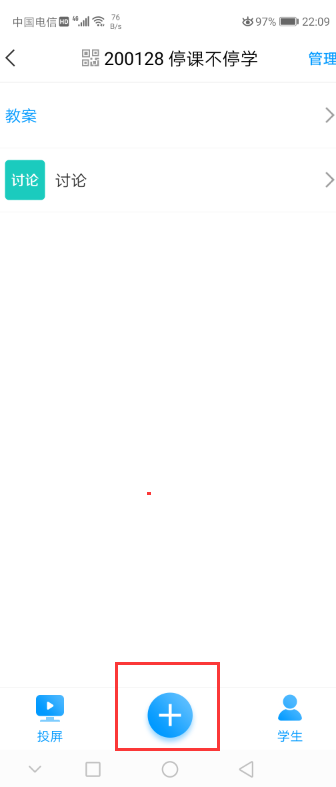 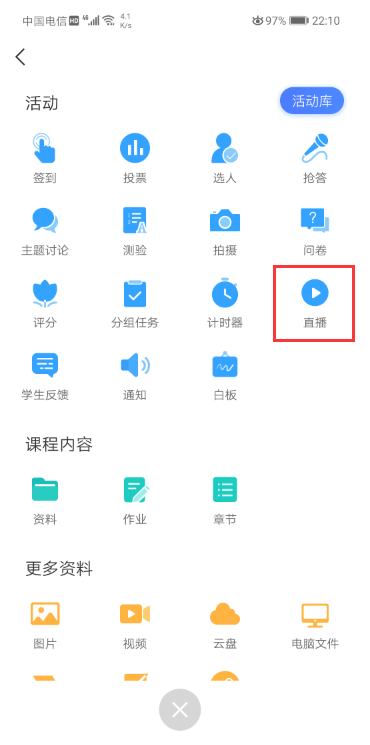 2.发起直播活动，进行授课，期间可通过弹幕与学生沟通交流。直播结束后根据需要开启回看功能。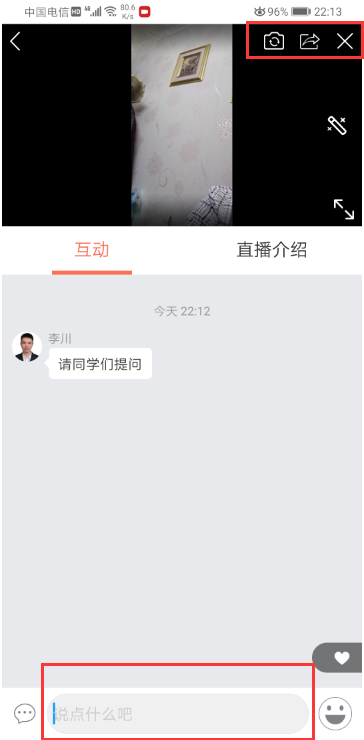 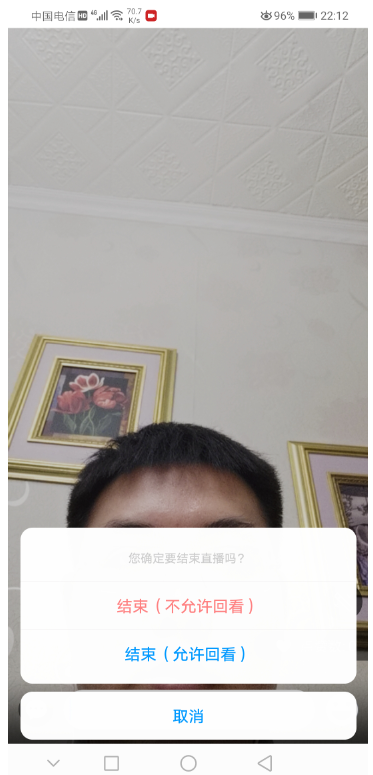 控件名功能其他特性建议活动次数考核权重PPT课件无线投屏手机实现移动教学15自定签到实现学生考勤管理15自定选人随机选出多名学生完成指定任务。摇一摇继续选人。可以根据回答情况给每个人打分。15自定作业课前课后复习自动评阅把握学生掌握情况。18自定抢答让学生通过学习通抢答课堂提问。可以设置不同名次的分数、任务时长。可以根据回答情况给每个人打分。20自定讨论师生就特定的话题进行讨论。可以置顶、点赞、收藏、转发、赞赏（发红包）。可以评分。15自定资料学生课前预习，课后复习。完整的教学大纲（视频或者PPT），一次建设终身使用及优化。10自定测验课堂教学结束后，通过作业、测验可以很好的巩固学生所学，了解学生的学习效果。作业和测验中的客观题可以设置正确答案，系统直接批阅，减少您的案牍之劳。15自定问卷问卷可以让教师实时掌握学情，更好地组织自己的教学。可以看到学生们回答的实时统计。5自定投票发放投票可以让教师实时掌握学情，更好地组织自己的教学。可以看到学生们回答的实时统计。10自定评分让学生为老师同学的课堂表现评分。可以设置是否匿名评分、是否允许查看评分统计、设置任务时长。可以设置评分标准。5自定分组讨论随机分组或者指派分组。方便翻转课堂教学。3自定直播教师远程直播，学生通过多终端在线观看。可以设置是否允许回看，可以直播同时进行讨论。不限制自定